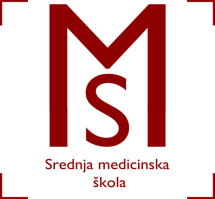 POPIS UČENIKA PO GRUPAMA ZA KLINIČKE VJEŽBEŠKOLSKA GODINA 2016./2017.SMJER: Medicinska sestra opće njege/Medicinski tehničar opće njegeRAZRED: 4.BU Slav.Brodu, 02.rujna 2016.4.B/1.GRUPA4.B/2.GRUPA4.B/3.GRUPA1. Antolović Matija2. Bošnjak Matea3. Gavran Magdalena4. Itrak Leon5. Jelić Ena6. Jurkiv Ivana7. Krizmanić Karlo8. Lazarić Mauricio9. Lozinjak Nikolina1. Lukenda Marija2. Lukić Tomislav3. Markota Gabrijela4. Martić Ana5. Matanović Matea6. Mihić Kristina7. Pišonić Nikola8. Poljaković Alen9. Pranjić Marija Magdalena1. Radić Nataša2. Radman Ivan3. Stanić Tena4. Škrbina Hrvoje5. Špionjak Antonela6. Terki Ines7. Tomić Marina8. Utvić Antonela9. Vidmar Tomislav